+FEDERATION ALGERIENNE  DE  FOOTBALL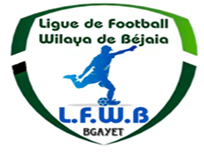 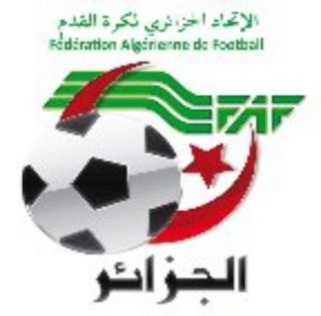 LIGUE DE  FOOTBALL  DE  LA  WILAYA  DE  BEJAIACité DES FRERES BOURENINE  BEJAIATel ( fax) 034 125 465                                                       Mail : liguefootballbejaia@gmail.comCOURRIER : ARRIVEEA - FAF / LNF / LFF/LRFA / LNF-S :LNFF : Programme des rencontres (séniors – jeunes).FAF : Règlement de la cotisation annuelle.C- D.J.S :Réunions de préparation rencontres ligue II « MOB et JSMB ».PV des réunions de préparation des rencontres ligue II.E –DIVERSMr  MASSIOUN El Djoudi (Arbitre) : Rapport A/S incidents survenus lors de la rencontre JSB/IRBBH « Séniors ». Noté.B- CLUBS :ESBM : Autorisation pour l’organisation d’un plateau U13. Accordée.CRBAR : Rapports A/S déroulement des rencontre CRBAR/OST et IRBBH/CRBAR (U19) + demande d’audience. Noté.                      IRBBH : Rapport à propos de l’arbitre de la rencontre JSB/IRBHB (Séniors). Noté.JSIO : Lettre d’excuses du mal entendu avec un officiel survenu lors de la rencontre JSIO/OMC (Séniors). Noté.RAPPEL DISPOSITIONS REGLEMENTAIRES10 - Transfert et recrutement de joueurs durant le 2ème période d'enregistrementPendant la 2ème  période d’enregistrement, les clubs amateurs ont le droit de : Transférer des joueurs amateurs vers les clubs amateurs ou professionnels. Recruter des joueurs amateurs ou professionnels. Les recrutements des clubs amateurs doivent se faire au prorata du nombre de joueurs dans l’effectif (pas plus de 30 joueurs). Les clubs amateurs ne peuvent recruter que deux (02) joueurs au maximum provenant d’un même club. Seuls les clubs amateurs qui n’ont pas recruté trente (30) joueurs lors de la première période d’enregistrement, ont le droit de recruter lors de la seconde période d’enregistrement. Les joueurs transférés durant la deuxième période d’enregistrement sont soumis à la lettre de libération. Les clubs amateurs qui ont un effectif de trente (30) joueurs ont le droit de recruter deux joueurs au maximum durant la deuxième période d’enregistrement, s’ils libèrent deux joueurs. Les équipes amateurs qui recrutent durant la deuxième période d’enregistrement doivent tenir compte que seul cinq (05) de leurs effectif doivent avoir trente (30) ans et plus.LIGUE DE FOOT BALL DE LA WILAYA DE BEJAIA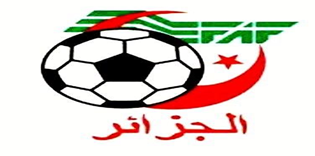 رابطة كرة القدم لولاية بجاية
DIRECTION TECHNIQUE DE WILAYA D’ARBITRAGEREUNION DU 01/03/2022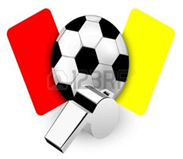 
Membres présents :Mr BOUZELMADEN   MOHAMED    PRESIDENT DTWA.Mr YAHI                   OMAR             P/C FORMATION.Mr MESSAOUDI        AISSA            MEMBRE.Mr BOUZERAR         AHMED          MEMBRE.Mr IDIRENE             ZAHIR             MEMBRE.Melle TOUATI          HASSIBA         SERETAIRE.COURRIER ARIVEEASSOCIATIONS ET CLUBS :CSA R.U. 100LITS : Sollicitant des arbitres rencontre Football.DESIGNATIONDésignation des arbitres pour le 04 et 05 mars 2022 JEUNES.Désignation des arbitres rencontre championnat universitaire.AUDIANCE•	ARBITRESMelle RABHI SONIA le 27 février 2022.Melle MENSOURI SAIDA le 27 février 2022.Melle GUMOUNI MACELIA le 27 février 2022.Mr MERRAH MASSINISSA le 27 févier 2022.Mr KASSA SAMY le 27 févier 2022.Mr ATI SID ALI le 27 févier 2022.Cours de Formation :Thèmes : Recommandations.Débat DiversDIRECTION ADMINISTRATION ET FINANCESREUNION DU  02-03-2022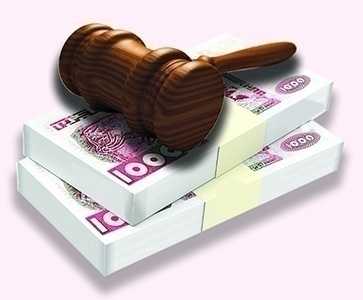 Membres présents : ABDELFETTAH       DAF      IDIRENE                 Membre      DJOUDER               SG      Ordre du jour :  Recouvrement des amendes parues au BO N° 13.Rappel Article 133 : Amendes Les amendes infligées à un club doivent être réglées dans un délai de trente (30) jours à compter de la date de notification. Passé le délai de trente (30) jours et après une dernière mise en demeure pour paiement sous huitaine, la ligue défalquera un (01) point par mois de retard à l’équipe seniors du club fautif. NOTE    AUX   CLUBSConformément aux dispositions de l’article 133 des RG relatif aux amendes, les Clubs concernés sont tenus de s’acquitter des montants indiqués ci-dessous au plus tard le dimanche 03 Avril 2022 à 16 heure, soit en espèces soit par versement bancaire au compte B. E. A  N° : 00200040400425009397.      Après versement, il y a lieu d’adresser à la Ligue la copie du bordereau de      Versement bancaire.		ETAT RECAPITULATIF DES AMENDES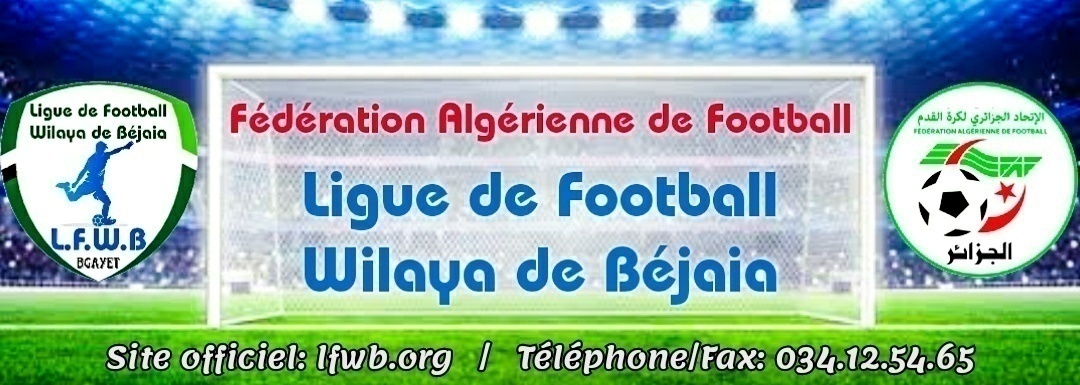 LIGUE DE FOOTBALL DE LA WILAYA DE BEJAIACOMMISSION JURIDICTIONNELLE DE DISCIPLINESéance du 01.03.2022                                 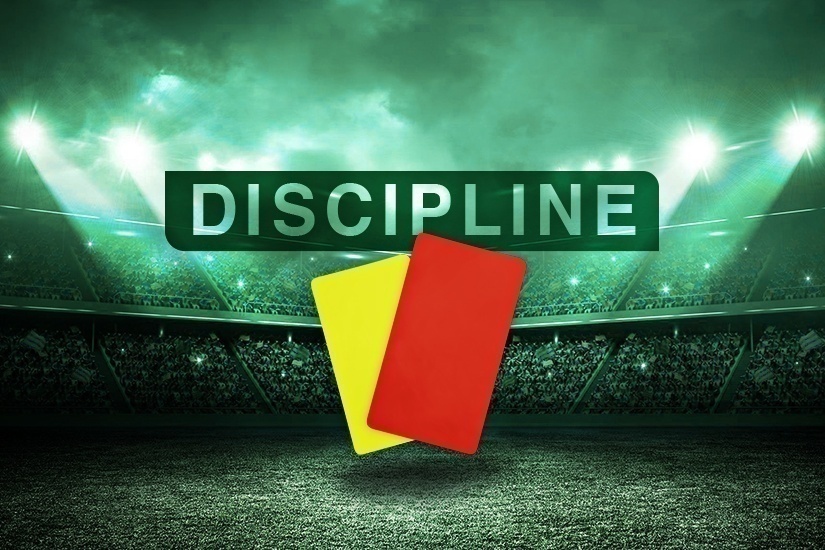 Membres présents :Melle   FRISSOU       NADIA         JuristeMr      MEZIANE      KARIM        SecrétaireMr.     DJOUDER       MADJID      S/GENERALOrdre du jour :   Traitements des Affaires Disciplinaires.Division « PRE/ HONNEUR » :Affaire n°119 : Rencontre « JSB - IRBBH » Du 22.02.202KHEYAR       ABDERRAHIM      lic n° 060436   « IRBBH  » (01) match de suspension ferme pour contestation de décision +  1.000DA d’amende  (ART.101)Partie arrêtée à la 65° minute de jeu suite à une agression sur l’arbitre directeur. Vu la feuille de match.Vu les pièces versées au dossier.Après l’audition du secrétaire du club IRB Bouhamza.la commission décide :Mr : BENCHIKH  Hacene (IRBBH – LN° 060446) – Un (01) AN de suspension ferme pour voie de fait sur officiel de match  + amende de 10 000 DA (Article 114  RG AMATEUR)Match perdu par pénalité à l’équipe de l’IRBBH au profit de celle de la JSB sur le score trois (03) buts à zéro (00).Affaire n°120 : Rencontre « JSC - CSATT » Du 22.02.202LAMRIBANE         SYPHAX            lic n° 060536    « JSC »  Avertissement  CASAMER                    SILLAL               lic n° 060526    «JSC »   Avertissement   JDAZZOUG                SOFIANE          lic n° 060377    «CSATT »  Avertissement  CASAffaire n°121 : Rencontre « ESTW - OST » Du 22.02.202DEHAS                  NAMIR                          lic n° 060513    «ESTW »  Avertissement  JDKERRAMI              ADEL                             lic n° 060479    «ESTW »  Avertissement  CASKEKOUCHE           HICHAM                       lic n° 060484    «ESTW »  Avertissement  JDABIDER                 CHAMSE-EDDINE        lic n° 060218    «ESTW»  Avertissement   JDTOUIL                    FERHAT                         lic n° 060469    «OST »     Avertissement   JDAffaire n°122 : Rencontre « CRM - USBM » Du 22.02.202DJOUADI                 MEHDI            lic n° 060045     «CRM »    Avertissement   CASBENAMARA            SEDDIK            lic n° 060404    «USBM »  Avertissement   CASBOUZEROURA        ATMANE         lic n° 060397    «USBN »  Avertissement   JD                                       Division «  HONNEUR » :REPERISE Affaire n°101 : Rencontre « CRBSET - AST » Du 19.02.2022Vu la feuille de match.Vu les pièces versées au dossier.Après l’audition du président et du sectaire du club AST.Après l’audition du capitaine de l’AST. 	Par ces motifs, la commission décide :FAID           AMINE              lic n° 060302  «AST»  (02) matchs de suspension fermes pour faute grave   (ART.109) CHOULIT     SOFIANE          lic n° 060327   «AST »   (04) matchs de suspension fermes pour insultes envers arbitre directeur + amende de 5.000 DA (ART.112) Affaire n°123 : Rencontre « JSIO  - CRBAR » Du 25.02.2022SADAT                 FATAH                lic n° 060198  «JSIO »   Avertissement  JDNABTI                   BILLAL                lic n° 060189   «JSIO »   Avertissement  JDAMOURI               BILAL                 lic n° 060291   «CRBAR »  Avertissement  CASMEZIANE              OUKYISS           lic n° 060136  «CRBAR »   Avertissement  JDKHEMCHANE       YOUVA             lic n° 061002  «CRBAR »   Avertissement  JD Affaire n°124 : Rencontre «  ARBB  - CRBSET » Du 25.02.202BOUNCEUR             YACINE                  lic n° 060600  «ARBB »   Avertissement   JDOUBERNINE           MOHAMED           lic n° 060299  «CRBSET »  Avertissement  CASAffaire n°125: Rencontre «RCIA  - CSPC » Du 25.02.2022AKHENAK               YACINE             lic n° 060213   «RCIA »  Avertissement  AJASSAMEUR           LAMINE             lic n° 060084   «RCIA »  Avertissement  AJZEMOURI              YUBA                  lic n° 060350   «CSPC » Avertissement  JDSADOUDI              RIAD                    lic n° 060343    «CSPC » Avertissement  CASAffaire n°126 : Rencontre « AST - OMC » Du 25.02.202BETROUNE        SOFIANE               lic n° 060307     «AST »    (04) matchs de suspension fermes pour insultes envers arbitre directeur + amende de 5.000 DA (ART.112)GHILAS                MOHAMED          lic n° 060301    «AST »  Avertissement   JDALITOUCHE        BILAL                     lic n° 060288    «OMC »  Avertissement   CAGroupe  JEUNESU19REPRISE Affaire n°108 : Rencontre U19 « CRBAR  - OST» Du 18.02.2022      Vu la feuille de match.Vu le rapport du club OST relatif aux conditions de déroulement du match.Vu le rapport des officiels  qui signalent l’agression de l’arbitre de la partiePar le joueur  Mr : SAID HADDAD MOHAMED LN°061049  (CRBAR) à la 62°EME minute de jeu.Vu l’article 104 des RG jeunes amateur relatif à l’agression et voie de fait sur l’arbitre officiel.Vu l’article 107 des RG jeunes amateur relatif à la pression, arrangement et intimidation.Après l’audition du secrétaire du club CRBAR. SAID  HADDAD   MOHAND    joueur     (CRBAR– LN° 061049)  - reste suspendu jusqu’à l’audition des arbitres de la rencontre.                                PAR ces motifs, la commission décideAffaire reste ouverte jusqu’à complément d’informations.Le trio d’arbitres est invité par la commission  de discipline le mardi 08.03.2022 à 13h00.Affaire n°127 : Rencontre U19 « JSB- CSPC» Du 26.02.2022      MILANE             MOHAMED               lic n° 061487    «CSPC» (01) match de suspension ferme pour jeu brutal (ART.93- RG DES JEUNES).BOUNOUA          AMINE                     lic n° 061420   «JSB» Avertissement CASMOHAND             CHERIF                   lic n° 061337    «JSB» Avertissement CASAffaire n°128: Rencontre U19 « CRBA - JSIO » Du 26.02.2022      DEBAT      FATAH      lic n° 061483   «JSIO» (02) matchs de suspension fermes pour insultes envers arbitre directeur + amende de 7.000 DA (ART.100-RG DES JEUNES)RAHMANI              CHAKIB                lic n° 061074   «CRBA» Avertissement CASMESSAOUDENE  AB/AMINE           lic n° 061344    «JSIO» Avertissement CASAffaire n°129: Rencontre U19 « AST- NCB» Du 26.02.2022       CHERIET               DJILLALI                 lic n° 061298   «AST» Avertissement CASYOUNSI                  SAMY                    lic n° 061494   «AST» Avertissement CASSIAGHI                    M/AMINE            lic n° 061201  «NCB» Avertissement CASAffaire n°130: Rencontre U19 « ESTW - CRBSET» Du 26.02.2022      ABIDER       CHAMS-EDDINE            lic n° 061218  «RSTW» Avertissement CASKERROUCHE       SAMIR                   lic n° 061205  «CRBSET» Avertissement CASFERROUDJ            FATAH                  lic n° 061209  «CRBSET» Avertissement CASAffaire n°131: Rencontre U19 « OMC - CRM» Du 26.02.2022       OUARET   AB/KADER                   lic n° 061092  «CRM» (01) match de suspension ferme pour cumul d’avertissements (ART.87-RG DES JEUNES)BELAID          HICHAM                   lic n° 061072  «CRM» Avertissement CASAffaire n°132: Rencontre U19 « ASOG- OCA» Du 26.02.2022       HAFDI                   OUSSAMA             lic n° 061352   «ASOG» Avertissement JDOUAGLAL              MAKHLOUF           lic n° 061462   «OCA» Avertissement JDZIBANI                     GHILAS                 lic n° 062641  «OCA» Avertissement CASAffaire n°133: Rencontre U19 « IRBBH - CRBAR» Du 26.02.2022       BEGREDJ        MOHAMED        lic n° 061060   «IRBBH» (01) match de suspension ferme pour cumul d’avertissements (ART.87-RG DES JEUNES)OUCHENE          AREZKI             lic n° 061003   «CRBAR» (01) match de suspension ferme pour cumul d’avertissements (ART.87-RG DES JEUNES)BOUDJEMAA      WALID           lic n° 061045   «  CRBAR   » (06) mois  de suspension fermes pour tentative d’agression envers officiel de match + Amende de 5.000 DA (ART.102-RG DES JEUNES)Vu le rapport complémentaire de l’arbitre, une sévère mise en garde est adressée à Mr TABTA  KAMEL, Secrétaire du CRBAR  pour menaces envers officiel.Affaire n°134: Rencontre U17 « OMC  - CRM » Du 26.02.2022       AOUAGHLIS      AB/RACHID           lic n° 063091   «OMC» Avertissement CASGUERGOUZ        LARBI                      lic n° 063094  «OMC» Avertissement JDMEZIANI             RAMY                     lic n° 062030  «CRM» Avertissement JDAffaire n°135: Rencontre U17 « ASOG - OCA » Du 26.02.2022       ITOUCHENE       SAMIR                   lic n° 062615   «ASOG» Avertissement CASTOUAFOU           LOCIF                     lic n° 062740   «OCA» Avertissement CASACHERCHOUR   IDIR                        lic n° 062633  «OCA» Avertissement CASAffaire n°136: Rencontre U17 « RCIA - SRBT» Du 26.02.2022       HAROUS AHMED RAYANE            lic n° 063099   «RCIA» Avertissement AJBERKANE                IRINAS              lic n° 062274   «SRBT» Avertissement AJAffaire n°137: Rencontre U17 « JST - FCB» Du 25.02.2022       HAMA                     SALIM               lic n° 063039   «JST» Avertissement CASBELFOU            KOUSSAILA              lic n° 063027   «SRBT» Avertissement CASAffaire n°138: Rencontre U17 « JST - FCB» Du 26.02.2022      BENGANA             HAMOU               lic n° 062116   «BCEK» Avertissement JDMESSAOUDI            NOUH                lic n° 062099   «BCEK» Avertissement JDAffaire n°139: Rencontre U17 « OMD - ASTID» Du 26.02.2022      MOSLI                      RAMZI               lic n° 062583   «ASTID» Avertissement CASAffaire n°140: Rencontre U17 « CSA O.S - JSCA» Du 25.02.2022      MOUSSA             LAHCEN                  lic n° 062171   «CSA O.S» Avertissement CASCHAKIR            SID AHMED                lic n° 062337   «JSCA» Avertissement CASKHELFAOUI         IBRAHIM                lic n° 063129   «JSCA» Avertissement CAS        ETAT RECAPITULATIF DES AFFAIRES   DISCIPLINAIRES TRAITEESJournées du 22 ET 25.02.2022DIRECTION DES COMPETITIONS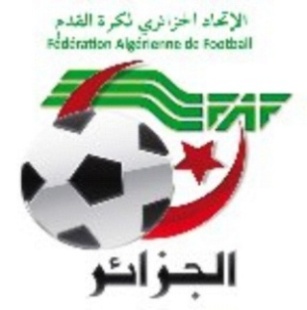 Réunion du 27-02-2022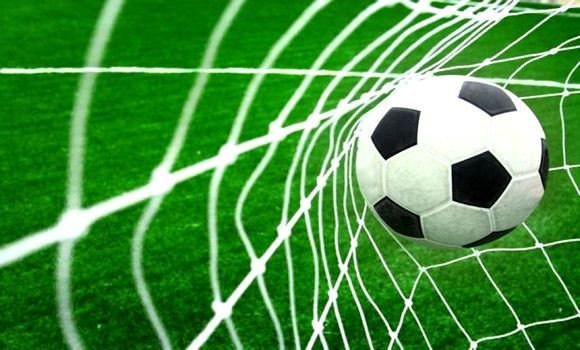 Etaient présents :   MOSTPHAOUI      LACHEMI		Président 	DJOUDER           A/MADJID             Secrétaire	TABET	         YAHIA                   Membre		                     FERRAH		MUSTAPHA	          Membre		                     BETKA		BOUZID		 MembreObjet : étude des affaires litigieusesAFFAIRE n°01 : Rencontre   NRBS - AWFSB (U15)  du 25/02/2022Non déroulement de la rencontreAprès lecture de la feuille de match Vu les pièces versées au dossier. Attendu que la rencontre du championnat « U15 » NRBS / AWFSB était régulièrement programmée au stade d’Amizour ;Attendu qu’à l’heure prévue de la rencontre,  l’équipe du club NRBS ne s’est pas présentée sur le terrain.Attendu que cette absence a été régulièrement constatée dans la forme et délai règlementairesPar ces motifs, la Commission décide :Phase aller : 1er FORFAITMatch perdu par pénalité à l’équipe U15 du club NRBS au profit de celle du club AWFSB sur le score de 03 buts à 00.Amende de  15 000,00 DA (Quinze Mille Dinars) au club NRBS ;Art : 52 (amendé) du Règlement des championnats de football des catégories de jeunes.AFFAIRE n°02 : Rencontre   NRBS - AWFSB (U17)  du 25/02/2022Non déroulement de la rencontreAprès lecture de la feuille de match Vu les pièces versées au dossier. Attendu que la rencontre du championnat « U17 » NRBS / AWFSB était régulièrement programmée au stade d’Amizour ;Attendu qu’à l’heure prévue de la rencontre,  l’équipe du club NRBS ne s’est pas présentée sur le terrain.Attendu que cette absence a été régulièrement constatée dans la forme et délai règlementairesPar ces motifs, la Commission décide :Phase aller : 1er FORFAITMatch perdu par pénalité à l’équipe U17 du club NRBS au profit de celle du club AWFSB sur le score de 03 buts à 00.Amende de  15 000,00 DA (Quinze Mille Dinars) au club NRBS ;Art : 52 (amendé) du Règlement des championnats de football des catégories de jeunes.DIRECTION DES COMPETITIONSJEUNES GROUPE « 1 »PROGRAMMATION 04° JOURNEE VENDREDI 04 MARS 2022SAMEDI 05 MARS 2022**********************************JEUNES GROUPE « 2 »PROGRAMMATION 04° JOURNEE VENDREDI 04 MARS 2022SAMEDI 05 MARS 2022**********************************JEUNES GROUPE « 3 »PROGRAMMATION 04° JOURNEE VENDREDI 04 MARS 2022SAMEDI 05 MARS 2022**********************************JEUNES GROUPE « A »PROGRAMMATION 04° JOURNEE VENDREDI 04 MARS 2022SAMEDI 05 MARS 2022**********************************JEUNES GROUPE « B »PROGRAMMATION 05° JOURNEESAMEDI 05 MARS 2022**********************************JEUNES GROUPE « C »PROGRAMMATION 04° JOURNEE VENDREDI 04 MARS 2022SAMEDI 05 MARS 2022*********************************JEUNES GROUPE « D »PROGRAMMATION MATCH EN RETARDVENDREDI 04 MARS 2022PROGRAMMATION 04° JOURNEE SAMEDI 05 MARS 2022**********************************SOUS TOUTES RESERVES DE CHANGEMENT.DIVISION HONNEURCLASSEMENT 13° JOURNEESOUS TOUTES RESERVES.DIVISION PRE-HONNEURCLASSEMENT 09° JOURNEESOUS TOUTES RESERVES.Fédération Algérienne de Football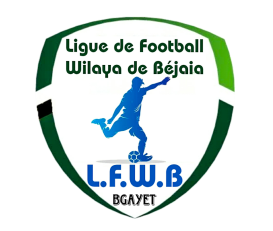 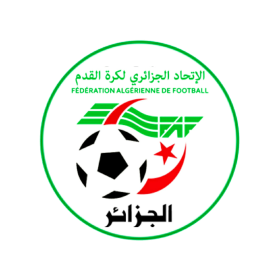 Ligue de Football de la Wilaya de BéjaiaRésultats et Classement Championnat des JeunesGroupe « 01 » - Catégorie U15Résultats et Classement Championnat des JeunesGroupe « 01 » - Catégorie U17Fédération Algérienne de FootballLigue de Football de la Wilaya de BéjaiaRésultats et Classement Championnat des JeunesGroupe « 01 » - Catégorie U19SOUS TOUTES RESERVES.Fédération Algérienne de FootballLigue de Football de la Wilaya de BéjaiaRésultats et Classement Championnat des JeunesGroupe « 02 » - Catégorie U15Résultats et Classement Championnat des JeunesGroupe « 02 » - Catégorie U17Fédération Algérienne de FootballLigue de Football de la Wilaya de BéjaiaRésultats et Classement Championnat des JeunesGroupe « 02 » - Catégorie U19SOUS TOUTES RESERVES.Fédération Algérienne de FootballLigue de Football de la Wilaya de BéjaiaRésultats et Classement Championnat des JeunesGroupe « 03 » - Catégorie U15Résultats et Classement Championnat des JeunesGroupe « 03 » - Catégorie U17Fédération Algérienne de FootballLigue de Football de la Wilaya de BéjaiaRésultats et Classement Championnat des JeunesGroupe « 03 » - Catégorie U19SOUS TOUTES RESERVES.Fédération Algérienne de FootballLigue de Football de la Wilaya de BéjaiaRésultats et Classement Championnat des JeunesGroupe « A » - Catégorie U15Résultats et Classement Championnat des JeunesGroupe « A » - Catégorie U17SOUS TOUTES RESERVES.
Fédération Algérienne de FootballLigue de Football de la Wilaya de BéjaiaRésultats et Classement Championnat des JeunesGroupe « B » - Catégorie U15Résultats et Classement Championnat des JeunesGroupe « B » - Catégorie U17
SOUS TOUTES RESERVES.Fédération Algérienne de FootballLigue de Football de la Wilaya de BéjaiaRésultats et Classement Championnat des JeunesGroupe « C » - Catégorie U15Résultats et Classement Championnat des JeunesGroupe « C » - Catégorie U17SOUS TOUTES RESERVES.Fédération Algérienne de FootballLigue de Football de la Wilaya de BéjaiaRésultats et Classement Championnat des JeunesGroupe « D » - Catégorie U15Résultats et Classement Championnat des JeunesGroupe « D » - Catégorie U17SOUS TOUTES RESERVES.COMMISSIONS TRAVAUX 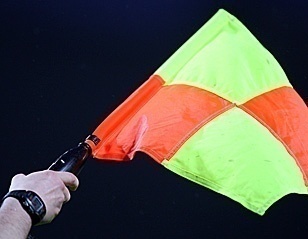 Causerie hebdomadaire.Désignation des arbitres pour les rencontres jeunes du vendredi 04 et samedi 05 Mars 2022. 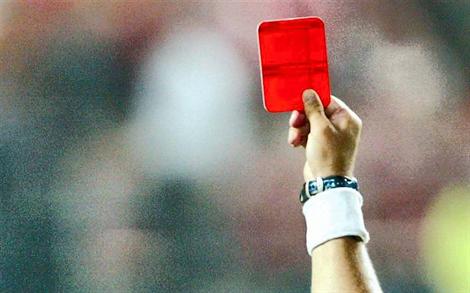 Etude de 22 affaires disciplinaires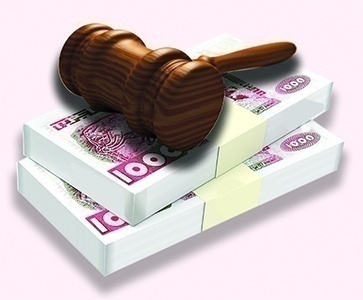 Etat des amendes.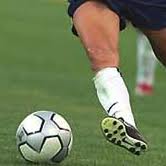 Homologation des résultats de la 13° journée « Honneur » séniors.Classement « Honneur» séniors.Programmation de la 04° journée catégorie jeunes.Groupe 1, 2 et 3 (U15-U17-U19)Groupe A et C et D (U15-U17)5° journée : Groupe B.Journées pédagogiques au profit des entraineurs prochainement. N°CLUBDIVISIONAMENDE CJDAMENDE  DOC1AS TAASSASTHONNEUR10 000,002CRB AIT R’ZINEHONNEUR5 000,003JS I. OUAZZOUGHONNEUR7 000,004IRB BOUHAMZAPRE-HONNEUR11 000,005NRB SEMAOUNJEUNES30 000,00N°CLUBDIVISIONAMENDE PVDELAI DE PAYEMENT 1AS TAASSASTHONNEUR1 500,00N° 1008 Mars 20221JS I. OUAZZOUG1 000,002CRB S.E.TENINEHONNEUR1 000,00N° 1115 Mars 20223CRB AOKAS1 500,004CS P. CIVILE2 500,001JS I. OUAZZOUGHONNEUR5 500,00N° 1222 Mars 20222US BENI MANSOURPRE-HONNEUR5 000,00N° 1222 Mars 20221AS TAASSASTHONNEUR10 000,00N° 1303 Arvil 20222CRB AIT R’ZINEHONNEUR5 000,00N° 1303 Arvil 20223JS I. OUAZZOUGHONNEUR7 000,00N° 1303 Arvil 20224IRB BOUHAMZAPRE-HONNEUR11 000,00N° 1303 Arvil 2022Désignation des sanctionsSeniorsSeniors JeunesTotalDésignation des sanctionsHon.P-Hon. JeunesTotalNombre d’affaires04041422Avertissements14112954Contestations décisions/01-01Expulsions joueurs01010507Expulsions dirigeants----Conduite incorrect----Stades		Rencontres		RencontresU15U17U19BENAL. PRINCIPALJS I. Ouazzoug AS Taassast 10 H 3012 H 0013 H 30S.E.TENINEJS MelbouCRB Aokas10 H 0011 H 3013 H 00NACERIANC BejaiaJS Bejaia10 H 0011 H 3014 H 30Stades		Rencontres		RencontresU15U17U19BENAL. ANNEXECS P. Civile ES Tizi Wer 10 H 0011 H 3013 H 00EXEMPTCRB S.E.TenineCRB S.E.TenineCRB S.E.TenineCRB S.E.TenineCRB S.E.TenineStadesRencontresRencontresU15U17U19AMIZOURJSB Amizour O M’Cisna10 H 0011 H 3013 H 00OUED GHIRCR MellalaARB Barbacha10 H 0011 H 3014 H 00AKFADOUOC Akfadou CSA Ttizi Tifra10 H 0011 H 3013 H 00StadesRencontresRencontresU15U17U19CHEMINIJS CHEMINIAS Oued Ghir10 H 0011 H 3013 H 00StadesRencontresRencontresU15U17U19TAZMALT SRB TAZMALTCS BOUDJELLIL10 H 0011 H 3013 H 00BENI MANSOURUS B. MANSOURIRB BOUHAMZA10 H 0011 H 3013 H 00AIT R’ZINECRB AIT R’ZINERC IGHIL ALI10 H 0011 H 3013 H 00StadesRencontresRencontresU15U17U19TAZMALTFE TAZMALTOS TAZMALT10 H 0011 H 3013 H 00StadesRencontresRencontresU15U17BENAL. ANNEXEGC BEJAIAUST BEJAIA09 H 3011 H 00EL KSEURBC EL KSEURJS TAMRIDJET10 H 0011 H 30EXEMPTAEF SAHELAEF SAHELAEF SAHELAEF SAHELStadesRencontresRencontresU15U17OUED GHIRFCR OUED GHIR FC BEJAIA10 H 0011 H 30EXEMPTAEF SAHELAEF SAHELAEF SAHELAEF SAHELStadesRencontresRencontresU15U17DARGUINAASTI DARGUINA CSA A. AIT SMAIL10 H 0011 H 30TAMRIDJETUS TAMRIDJETOM DARGUINA10 H 0011 H 30TASKRIOUTNB TASKRIOUTJSC AOKAS10 H 3012 H 00S.E.TENINEAS S.E.TENINECSA OULED SAADA10 H 0011 H 30StadesRencontresRencontresU15U17BENAL. ANNEXEBEJAIA FC NRB SEMAOUN 12 H 3014 H 00StadesRencontresRencontresU15U17AKFADOUAJST ADEKARJSA AMIZOUR09 H 3011 H 00NACERIAAWFS BEJAIA GOURAYA BEJAIA12 H 3014 H 00EXEMPTCR BEJAIACR BEJAIACR BEJAIACR BEJAIAStadesRencontresRencontresU15U17AKBOUASS AKBOU ES BENI MAOUCHE09 H 3011 H 00StadesRencontresRencontresU15U17OUZELLAGUENWRB OUZELLAGUENJS ICHELLADHEN 10 H 0011 H 30AKFADOUEL FLAYE ACSASEC AWZELLAGUEN12 H 3014 H 00RENCONTRES13° JOURNEERESULTATSJSBA / NCB02 – 01 JSIO /  CRBAR02 – 01 RCIA / CSPC01 – 00   ASOG / JSM00 – 00   CRBA  /  FET00 – 01  AST / OMC00 – 03  ARBB / CRBSET00 – 02  CLAS.CLUBSPTSJGNPBPBCDIF.Obs.01FE TAZMALT35131102003706+3102CRB S. EL TENINE32131002012705+2203AS OUED GHIR30130903012005+1504JSMELBOU28130804011706+1105JSB AMIZOUR23130702041812+0606JS I. OUAZZOUG18130406031211+0107CRB AOKAS15130403060911-0208RC IGHIL ALI12130303071020-10--NC BEJAIA12130400090921-1210CRB AIT RZINE11130205060918-0911O M’CISNA10130204070916-07--ARB BARBACHA10130204070312-09--AS TAASSAST10130204070920-1114CS P.CIVILE04130004090733-26RENCONTRES08° JOURNEERESULTATSRENCONTRES09° JOURNEERESULTATSUSBM / JSB06 – 00JSB / IRBBH(03-00) POCA / CRM01 – 02  CRM / USBM02 – 02  OST / SRBT00 – 03SRBT / OCA06 – 03CSATT / ESTW01 – 00 ESTW / OST01 – 00 IRBBH / JSC02 – 00JSC / CSATT01 – 03CLAS.CLUBSPTSJGNPBPBCDIF.Obs.01SRB TAZMALT25090801002705+2202US BENI MANSOUR21090603001805+1303CR MELLALA18090503011808+1004CSA TIZI TIFRA15090500041514+01--OS TAZMALT15090500011111+0006OC AKFADOU12090400051317-0407ES TIZI WER10090301050913-0408IRB BOUHAMZA07090201060513-0809JS CHEMINI02090002070918-0910JS BEJAIA01090101070627-21 - 0301ère Journée (U15)01ère Journée (U15)01ère Journée (U15)AS Taassast3-2ES Tizi WerCRB Aokas0-0CS P. CivileJS Béjaia0-20CRB S.E. TenineJS Melbou0-1JS I. OuazougNC Béjaia (Exempt)NC Béjaia (Exempt)NC Béjaia (Exempt)Classement Catégorie U15 – GROUPE « 01 »Classement Catégorie U15 – GROUPE « 01 »Classement Catégorie U15 – GROUPE « 01 »Classement Catégorie U15 – GROUPE « 01 »Classement Catégorie U15 – GROUPE « 01 »Classement Catégorie U15 – GROUPE « 01 »Classement Catégorie U15 – GROUPE « 01 »Classement Catégorie U15 – GROUPE « 01 »Classement Catégorie U15 – GROUPE « 01 »Classement Catégorie U15 – GROUPE « 01 »Classement EquipesClassement EquipesPtsVNDBPBCDiffMJ1 CRB S.E.Tenine090300002801+27032CS P. Civile070201000600+06033JS I. Ouazoug060200000400+04024AS Taassast06020001060600035ES Tizi Wer030100020809-01036CRB Aokas040101010304-01037JS Melbou000000020003-03028NC Béjaia000000020106-05029JS Béjaia000000030027-270302ème Journée (U15)02ème Journée (U15)02ème Journée (U15)CS P. Civile4-0AS TaassastCRB S.E. Tenine2-0JS MelbouES Tizi Wer5-0JS BéjaiaNC Béjaia1-3CRB AokasJS I. Ouazoug (Exempt)JS I. Ouazoug (Exempt)JS I. Ouazoug (Exempt)03ème Journée (U15)03ème Journée (U15)03ème Journée (U15)AS Taassast3-0NC BéjaiaCRB Aokas0-3JS I. OuazougJS Béjaia0-2CS P.CivileES Tizi Wer1-6CRB S.E. TenineJS Melbou (Exempt)JS Melbou (Exempt)JS Melbou (Exempt)01ère Journée (U17)01ère Journée (U17)01ère Journée (U17)AS Taassast1-0ES Tizi WerCRB Aokas9-1CS P. CivileJS Béjaia2-4CRB S.E. TenineJS Melbou6-0JS I. OuazougNC Béjaia (Exempt)NC Béjaia (Exempt)NC Béjaia (Exempt)Classement Catégorie U17 – GROUPE « 01 »Classement Catégorie U17 – GROUPE « 01 »Classement Catégorie U17 – GROUPE « 01 »Classement Catégorie U17 – GROUPE « 01 »Classement Catégorie U17 – GROUPE « 01 »Classement Catégorie U17 – GROUPE « 01 »Classement Catégorie U17 – GROUPE « 01 »Classement Catégorie U17 – GROUPE « 01 »Classement Catégorie U17 – GROUPE « 01 »Classement Catégorie U17 – GROUPE « 01 »Classement EquipesClassement EquipesPtsVNDBPBCDiffMJ1CRB Aokas090300001904+15032AS Taassast070201000501+04033JS Melbou060200001103-08024ES Tizi Wer040101010302+01035 CRB S.E.Tenine04010101080800036JS Béjaia030100020507-02037NC Béjaia010001010105-04028JS I. Ouazoug000000020312-09029CS P. Civile000000030215-130302ème Journée (U17)02ème Journée (U17)02ème Journée (U17)CS P. Civile0-3AS TaassastCRB S.E. Tenine3-5JS MelbouES Tizi Wer2-0JS BéjaiaNC Béjaia0-4CRB AokasJS I. Ouazoug (Exempt)JS I. Ouazoug (Exempt)JS I. Ouazoug (Exempt)03ème Journée (U17)03ème Journée (U17)03ème Journée (U17)AS Taassast1-1NC BéjaiaCRB Aokas6-3JS I. OuazougJS Béjaia3-1CS P.CivileES Tizi Wer1-1CRB S.E. TenineJS Melbou (Exempt)JS Melbou (Exempt)JS Melbou (Exempt)01ère Journée (U19)01ère Journée (U19)01ère Journée (U19)AS Taassast1-2ES Tizi WerCRB Aokas10-2CS P. CivileJS Béjaia0-6CRB S.E. TenineJS Melbou2-1JS I. OuazougNC Béjaia (Exempt)NC Béjaia (Exempt)NC Béjaia (Exempt)02ème Journée (U19)02ème Journée (U19)02ème Journée (U19)CS P. Civile0-10AS TaassastCRB S.E. Tenine0-1JS MelbouES Tizi Wer3-0JS BéjaiaNC Béjaia1-0CRB AokasJS I. Ouazoug (Exempt)JS I. Ouazoug (Exempt)JS I. Ouazoug (Exempt)03ème Journée (U19)03ème Journée (U19)03ème Journée (U19)AS Taassast2-1NC BéjaiaCRB Aokas1-0JS I. OuazougJS Béjaia5-2CS P.CivileES Tizi Wer2-4CRB S.E. TenineJS Melbou (Exempt)JS Melbou (Exempt)JS Melbou (Exempt)Classement Catégorie U19 – GROUPE « 01 »Classement Catégorie U19 – GROUPE « 01 »Classement Catégorie U19 – GROUPE « 01 »Classement Catégorie U19 – GROUPE « 01 »Classement Catégorie U19 – GROUPE « 01 »Classement Catégorie U19 – GROUPE « 01 »Classement Catégorie U19 – GROUPE « 01 »Classement Catégorie U19 – GROUPE « 01 »Classement Catégorie U19 – GROUPE « 01 »Classement Catégorie U19 – GROUPE « 01 »Classement EquipesClassement EquipesPtsVNDBPBCDiffMJ1AS Taassast060200011302+11032CRB Aokas060200011103+08033 CRB S.E.Tenine060200011003+07034JS Melbou060200000301+02025ES Tizi Wer060200010705+02036NC Béjaia03010001020200027JS Béjaia030100020511-06038JS I. Ouazoug000000020102-01029CS P. Civile000000030425-2103Classement Catégorie U15 – GROUPE « 02 »Classement Catégorie U15 – GROUPE « 02 »Classement Catégorie U15 – GROUPE « 02 »Classement Catégorie U15 – GROUPE « 02 »Classement Catégorie U15 – GROUPE « 02 »Classement Catégorie U15 – GROUPE « 02 »Classement Catégorie U15 – GROUPE « 02 »Classement Catégorie U15 – GROUPE « 02 »Classement Catégorie U15 – GROUPE « 02 »Classement Catégorie U15 – GROUPE « 02 »Classement EquipesClassement EquipesPtsVNDBPBCDiffMJ1OC Akfadou090300001401+13032ARB Barbacha070201001003-07033AS Oued Ghir060200010403+01034CR Mellala040101010703+04035JS Chemini040101010705+02036JSB Amizour030100020511-06037O M’Cisna010001020209-07038CSA Tizi Tifra000000030317-140301ère Journée (U15)01ère Journée (U15)01ère Journée (U15)OC Akfadou8-0JSB AmizourO M’Cisna0-6JS CheminiCSA Tizi Tifra1-7ARB BarbachaAS Oued Ghir2-1CR Mellala02ème Journée (U15)02ème Journée (U15)02ème Journée (U15)JSB Amizour0-1AS Oued GhirCR Mellala5-0CSA Tizi TifraARB Barbacha2-1O M’CisnaJS Chemini0-4OC Akfadou03ème Journée (U15)03ème Journée (U15)03ème Journée (U15)O M’Cisna1-1CR MellalaCSA Tizi Tifra2-5JSB AmizourAS Oued Ghir1-2OC AkfadouARB Barbacha1-1JS CheminiClassement Catégorie U17 – GROUPE « 02 »Classement Catégorie U17 – GROUPE « 02 »Classement Catégorie U17 – GROUPE « 02 »Classement Catégorie U17 – GROUPE « 02 »Classement Catégorie U17 – GROUPE « 02 »Classement Catégorie U17 – GROUPE « 02 »Classement Catégorie U17 – GROUPE « 02 »Classement Catégorie U17 – GROUPE « 02 »Classement Catégorie U17 – GROUPE « 02 »Classement Catégorie U17 – GROUPE « 02 »Classement EquipesClassement EquipesPtsVNDBPBCDiffMJ1O M’Cisna090300000900+09032JSB Amizour070201001501-14033OC Akfadou050102000403+01034CR Mellala040101010102-01035CSA Tizi Tifra030100020710-03036ARB Barbacha030100020614-08037AS Oued Ghir010001020008-08038JS Chemini010001020509-040301ère Journée (U17)01ère Journée (U17)01ère Journée (U17)OC Akfadou1-1JSB AmizourO M’Cisna3-0JS CheminiCSA Tizi Tifra7-2ARB BarbachaAS Oued Ghir0-0CR Mellala02ème Journée ( U17)02ème Journée ( U17)02ème Journée ( U17)JSB Amizour7-0AS Oued GhirCR Mellala1-0CSA Tizi TifraARB Barbacha0-4O M’CisnaJS Chemini2-2OC Akfadou03ème Journée ( U17)03ème Journée ( U17)03ème Journée ( U17)O M’Cisna2-0CR MellalaCSA Tizi Tifra0-7JSB AmizourAS Oued Ghir0-1OC AkfadouARB Barbacha4-3JS Chemini01ère Journée (U19)01ère Journée (U19)01ère Journée (U19)OC Akfadou1-1JSB AmizourO M’Cisna0-3JS CheminiCSA Tizi Tifra7-0ARB BarbachaAS Oued Ghir0-2CR Mellala02ème Journée ( U19)02ème Journée ( U19)02ème Journée ( U19)JSB Amizour9-0AS Oued GhirCR Mellala3-0CSA Tizi TifraARB Barbacha2-2O M’CisnaJS Chemini1-1OC Akfadou03ème Journée ( U19)03ème Journée ( U19)03ème Journée ( U19)O M’Cisna1-2CR MellalaCSA Tizi Tifra0-3JSB AmizourAS Oued Ghir0-3OC AkfadouARB Barbacha0-9JS CheminiClassement Catégorie U19 – GROUPE « 02 »Classement Catégorie U19 – GROUPE « 02 »Classement Catégorie U19 – GROUPE « 02 »Classement Catégorie U19 – GROUPE « 02 »Classement Catégorie U19 – GROUPE « 02 »Classement Catégorie U19 – GROUPE « 02 »Classement Catégorie U19 – GROUPE « 02 »Classement Catégorie U19 – GROUPE « 02 »Classement Catégorie U19 – GROUPE « 02 »Classement Catégorie U19 – GROUPE « 02 »Classement EquipesClassement EquipesPtsVNDBPBCDiffMJ1CR Mellala090300000701+06032JS Chemini070201001301+12033JSB Amizour070201001301+12034OC Akfadou050102000502+03035CSA Tizi Tifra030100020706+01036O M’Cisna010001020307-04037ARB Barbacha010001020218-16038AS Oued Ghir000000030014-140301ère Journée (U15)01ère Journée (U15)01ère Journée (U15)US B. Mansour0-1CRB Ait R’ZineRC Ighil Ali0-2FE TazmaltIRB Bouhamza5-0CS BoudjellilOS Tazmalt2-1SRB TazmaltClassement Catégorie U15 – GROUPE « 03 »Classement Catégorie U15 – GROUPE « 03 »Classement Catégorie U15 – GROUPE « 03 »Classement Catégorie U15 – GROUPE « 03 »Classement Catégorie U15 – GROUPE « 03 »Classement Catégorie U15 – GROUPE « 03 »Classement Catégorie U15 – GROUPE « 03 »Classement Catégorie U15 – GROUPE « 03 »Classement Catégorie U15 – GROUPE « 03 »Classement Catégorie U15 – GROUPE « 03 »Classement EquipesClassement EquipesPtsVNDBPBCDiffMJ1FE Tazmalt090300001100+11032OS Tazmalt060200010804+04033IRB Bouhamza060200010703+04034SRB Tazmalt060200010502+03035RC Ighil Ali030100020204-02036US B. Mansour030100020307-04037CRB Ait R’Zine030100020207-05038CS Boudjellil000000030011-110302ème Journée (U15)02ème Journée (U15)02ème Journée (U15)CRB Ait R’Zine0-5OS TazmaltSRB Tazmalt2-0IRB BouhamzaCS Boudjellil0-2RC Ighil AliFE Tazmalt5-0US B. Mansour03ème Journée (U15)03ème Journée (U15)03ème Journée (U15)RC Ighil Ali0-2SRB TazmaltIRB Bouhamza2-1CRB Ait R’ZineOS Tazmalt1-3US B. MansourCS Boudjellil0-4FE TazmaltClassement Catégorie U17 – GROUPE « 03 »Classement Catégorie U17 – GROUPE « 03 »Classement Catégorie U17 – GROUPE « 03 »Classement Catégorie U17 – GROUPE « 03 »Classement Catégorie U17 – GROUPE « 03 »Classement Catégorie U17 – GROUPE « 03 »Classement Catégorie U17 – GROUPE « 03 »Classement Catégorie U17 – GROUPE « 03 »Classement Catégorie U17 – GROUPE « 03 »Classement Catégorie U17 – GROUPE « 03 »Classement EquipesClassement EquipesPtsVNDBPBCDiffMJ1SRB Tazmalt090300000900+09032IRB Bouhamza060200010605+01033US B. Mansour050102000402+02034FE Tazmalt050102000403+01035RC Ighil Ali040101010403+01036CRB Ait R’Zine020002010103-02037OS Tazmalt010001020005-05038CS Boudjellil000000030007-070301ère Journée (U17)01ère Journée (U17)01ère Journée (U17)US B. Mansour0-0CRB Ait R’ZineRC Ighil Ali1-1FE TazmaltIRB Bouhamza3-0CS BoudjellilOS Tazmalt0-3SRB Tazmalt02ème Journée ( U17)02ème Journée ( U17)02ème Journée ( U17)CRB Ait R’Zine0-0OS TazmaltSRB Tazmalt4-0IRB BouhamzaCS Boudjellil0-3RC Ighil AliFE Tazmalt2-2US B. Mansour03ème Journée ( U17)03ème Journée ( U17)03ème Journée ( U17)RC Ighil Ali0-2SRB TazmaltIRB Bouhamza3-1CRB Ait R’ZineOS Tazmalt0-2US B. MansourCS Boudjellil0-1FE Tazmalt01ère Journée (U19)01ère Journée (U19)01ère Journée (U19)US B. Mansour0-1CRB Ait R’ZineRC Ighil Ali2-3FE TazmaltIRB Bouhamza10-2CS BoudjellilOS Tazmalt3-1SRB Tazmalt02ème Journée ( U19)02ème Journée ( U19)02ème Journée ( U19)CRB Ait R’ZineAff.OS TazmaltSRB Tazmalt2-3IRB BouhamzaCS Boudjellil0-1RC Ighil AliFE Tazmalt3-1US B. Mansour03ème Journée ( U19)03ème Journée ( U19)03ème Journée ( U19)RC Ighil Ali1-1SRB TazmaltIRB Bouhamza2-1CRB Ait R’ZineOS Tazmalt5-1US B. MansourCS Boudjellil0-2FE TazmaltClassement Catégorie U19 – GROUPE « 03 »Classement Catégorie U19 – GROUPE « 03 »Classement Catégorie U19 – GROUPE « 03 »Classement Catégorie U19 – GROUPE « 03 »Classement Catégorie U19 – GROUPE « 03 »Classement Catégorie U19 – GROUPE « 03 »Classement Catégorie U19 – GROUPE « 03 »Classement Catégorie U19 – GROUPE « 03 »Classement Catégorie U19 – GROUPE « 03 »Classement Catégorie U19 – GROUPE « 03 »Classement EquipesClassement EquipesPtsVNDBPBCDiffMJ1IRB Bouhamza090300001505+10032FE Tazmalt090300000803+05033OS Tazmalt060200000802-06024RC Ighil Ali050102000403+01035CRB Ait R’Zine03010001020200026SRB Tazmalt010001020407-03037US B. Mansour000000030209-07038CS Boudjellil000000030212-1003Classement Catégorie U15 – GROUPE « A »Classement Catégorie U15 – GROUPE « A »Classement Catégorie U15 – GROUPE « A »Classement Catégorie U15 – GROUPE « A »Classement Catégorie U15 – GROUPE « A »Classement Catégorie U15 – GROUPE « A »Classement Catégorie U15 – GROUPE « A »Classement Catégorie U15 – GROUPE « A »Classement Catégorie U15 – GROUPE « A »Classement Catégorie U15 – GROUPE « A »Classement EquipesClassement EquipesPtsVNDBPBCDiffMJ1BC El Kseur090300001603+13032FCR.Oued Ghir060200001401+13023FC Béjaia060200011408+06034JS Tamridjet010001010406-02025UST Béjaia010001010408-04026AEF Sahel010001020207-05037GC Béjaia010001020425-210301ère Journée (U15)01ère Journée (U15)01ère Journée (U15)FC Béjaia10-0GC BéjaiaUST Béjaia2-6BC El KseurFC R. Oued Ghir2-0AE F SahelJS Tamridjet (Exempt)JS Tamridjet (Exempt)JS Tamridjet (Exempt)02ème Journée (U15)02ème Journée (U15)02ème Journée (U15)GC Béjaia3-3JS TamridjetAEF Sahel2-2UST BéjaiaBC El Kseur7-1FC BéjaiaFC R. Oued Ghir (Exempt)FC R. Oued Ghir (Exempt)FC R. Oued Ghir (Exempt)03ème Journée (U15)03ème Journée (U15)03ème Journée (U15)FC R. Oued Ghir12-1GC BéjaiaJS Tamridjet1-3FC BéjaiaAEF Sahel0-3BC El KseurUST Béjaia (Exempt)UST Béjaia (Exempt)UST Béjaia (Exempt)Classement Catégorie U17 – GROUPE « A »Classement Catégorie U17 – GROUPE « A »Classement Catégorie U17 – GROUPE « A »Classement Catégorie U17 – GROUPE « A »Classement Catégorie U17 – GROUPE « A »Classement Catégorie U17 – GROUPE « A »Classement Catégorie U17 – GROUPE « A »Classement Catégorie U17 – GROUPE « A »Classement Catégorie U17 – GROUPE « A »Classement Catégorie U17 – GROUPE « A »Classement EquipesClassement EquipesPtsVNDBPBCDiffMJ1FCR.Oued Ghir060200001102+09022BC El Kseur060200010805+03033FC Béjaia060200010705+02034JS Tamridjet03010001040400025AEF Sahel03010002070700036UST Béjaia030100010405-01027GC Béjaia000000030114-130301ère Journée (U17)01ère Journée (U17)01ère Journée (U17)FC Béjaia3-0GC BéjaiaUST Béjaia1-3BC El KseurFC R. Oued Ghir3-2AE F SahelJS Tamridjet (Exempt)JS Tamridjet (Exempt)JS Tamridjet (Exempt)02ème Journée ( U17)02ème Journée ( U17)02ème Journée ( U17)GC Béjaia1-3JS TamridjetAEF Sahel2-3UST BéjaiaBC El Kseur4-1FC BéjaiaFC R. Oued Ghir (Exempt)FC R. Oued Ghir (Exempt)FC R. Oued Ghir (Exempt)03ème Journée ( U17)03ème Journée ( U17)03ème Journée ( U17)FC R. Oued Ghir8-0GC BéjaiaJS Tamridjet1-3FC BéjaiaAEF Sahel3-1BC El KseurUST Béjaia (Exempt)UST Béjaia (Exempt)UST Béjaia (Exempt)Classement Catégorie U15 – GROUPE « B »Classement Catégorie U15 – GROUPE « B »Classement Catégorie U15 – GROUPE « B »Classement Catégorie U15 – GROUPE « B »Classement Catégorie U15 – GROUPE « B »Classement Catégorie U15 – GROUPE « B »Classement Catégorie U15 – GROUPE « B »Classement Catégorie U15 – GROUPE « B »Classement Catégorie U15 – GROUPE « B »Classement Catégorie U15 – GROUPE « B »Classement EquipesClassement EquipesPtsVNDBPBCDiffMJ1 AS S.E. Tenine120400002003-17042 US Timridjet090300011607+09043 JSC Aokas090300010910-01044 CSA A. Ait Smail060200020908+01045 OM Derguina030100030807+02046 CSA Ouled Saada03010003050500047 NB Taskriout030100030712-05048 ASTI Derguina000000040224-220401ère Journée (U15)01ère Journée (U15)01ère Journée (U15)CSA A. Ait Smail3-1OM DerguinaASTI DerguinaRep. CSA  Ouled SaadaNB Taskriout2-5US TimridjetJSC Aokas1-5AS S.E. Tenine02ème Journée (U15)02ème Journée (U15)02ème Journée (U15)OM Derguina1-2JSC AokasAS S.E.Tenine2-1NB TaskrioutUS Timridjet8-2ASTI DerguinaCSA Ouled Saada2-0CSA A. Ait Smail03ème Journée (U15)03ème Journée (U15)03ème Journée (U15)ASTI Derguina0-11AS S.E. TenineNB Taskriout2-1OM DerguinaJSC Aokas3-2CSA A. Ait SmailUS Timridjet2-1CSA Ouled Saada04ème Journée (U15)04ème Journée (U15)04ème Journée (U15)CSA A. Ait Smail4-2NB TaskrioutOM Derguina5-0ASTI DerguinaAS S.E. Tenine2-1US TimridjetCSA Ouled Saada2-3JSC AokasClassement Catégorie U17 – GROUPE « B »Classement Catégorie U17 – GROUPE « B »Classement Catégorie U17 – GROUPE « B »Classement Catégorie U17 – GROUPE « B »Classement Catégorie U17 – GROUPE « B »Classement Catégorie U17 – GROUPE « B »Classement Catégorie U17 – GROUPE « B »Classement Catégorie U17 – GROUPE « B »Classement Catégorie U17 – GROUPE « B »Classement Catégorie U17 – GROUPE « B »Classement EquipesClassement EquipesPtsVNDBPBCDiffMJ1 JSC Aokas090300011505+10042 CSA Ouled Saada090300001307+06033 NB Taskriout080202001105+06044 AS S.E. Tenine070201010607-01045 CSA A. Ait Smail040101021209+03046 US Timridjet03010003090900047 OM Derguina030100030517-12048 ASTI Derguina000000030111-100301ère Journée (U17)01ère Journée (U17)01ère Journée (U17)CSA A. Ait Smail7-1OM DerguinaASTI DerguinaRep. CSA  Ouled SaadaNB Taskriout3-1US TimridjetJSC Aokas6-1AS S.E. Tenine02ème Journée ( U17)02ème Journée ( U17)02ème Journée ( U17)OM Derguina1-5JSC AokasAS S.E.Tenine1-1NB TaskrioutUS Timridjet6-0ASTI DerguinaCSA Ouled Saada4-2CSA A. Ait Smail03ème Journée ( U17)03ème Journée ( U17)03ème Journée ( U17)ASTI Derguina0-2AS S.E. TenineNB Taskriout4-0OM DerguinaJSC Aokas1-0CSA A. Ait SmailUS Timridjet2-4CSA Ouled Saada04ème Journée ( U17)04ème Journée ( U17)04ème Journée ( U17)CSA A. Ait Smail3-3NB TaskrioutOM Derguina3-1ASTI DerguinaAS S.E. Tenine2-0US TimridjetCSA Ouled Saada5-3JSC AokasClassement Catégorie U15 – GROUPE « C »Classement Catégorie U15 – GROUPE « C »Classement Catégorie U15 – GROUPE « C »Classement Catégorie U15 – GROUPE « C »Classement Catégorie U15 – GROUPE « C »Classement Catégorie U15 – GROUPE « C »Classement Catégorie U15 – GROUPE « C »Classement Catégorie U15 – GROUPE « C »Classement Catégorie U15 – GROUPE « C »Classement Catégorie U15 – GROUPE « C »Classement EquipesClassement EquipesPtsVNDBPBCDiffMJ1Béjaia FC090300001101+10032CR Béjaia060200010406-02033AWFS Béjaia030100010301+02024JSA Amizour030100010102-01025Gouraya Béjaia030100010203-01026AJST Adekar000000020003-03027NRB Samaoun000000020005-050201ère Journée (U15)01ère Journée (U15)01ère Journée (U15)JSA Amizour3-2AWFS BéjaiaCR Béjaia2-0NRB SamaounGouraya Béjaia0-3Béjaia FCAJST Adekar (Exempt)AJST Adekar (Exempt)AJST Adekar (Exempt)02ème Journée (U15)02ème Journée (U15)02ème Journée (U15)AJST Adekar0-2Gouraya BéjaiaBéjaia FC6-1CR BéjaiaNRB SamaounRep.JSA AmizourAWFS Béjaia (Exempt)AWFS Béjaia (Exempt)AWFS Béjaia (Exempt)03ème Journée (U15)03ème Journée (U15)03ème Journée (U15)JSA Amizour0-2Béjaia FCCR Béjaia1-0AJST AdekarNRB Samaoun0-3 (P)AWFS BéjaiaGouraya Béjaia (Exempt)Gouraya Béjaia (Exempt)Gouraya Béjaia (Exempt)01ère Journée (U17)01ère Journée (U17)01ère Journée (U17)JSA Amizour2-1AWFS BéjaiaCR Béjaia6-1NRB SamaounGouraya Béjaia0-5Béjaia FCAJST Adekar (Exempt)AJST Adekar (Exempt)AJST Adekar (Exempt)Classement Catégorie U17 – GROUPE « C »Classement Catégorie U17 – GROUPE « C »Classement Catégorie U17 – GROUPE « C »Classement Catégorie U17 – GROUPE « C »Classement Catégorie U17 – GROUPE « C »Classement Catégorie U17 – GROUPE « C »Classement Catégorie U17 – GROUPE « C »Classement Catégorie U17 – GROUPE « C »Classement Catégorie U17 – GROUPE « C »Classement Catégorie U17 – GROUPE « C »Classement EquipesClassement EquipesPtsVNDBPBCDiffMJ1Béjaia FC070201000701+06032CR Béjaia060200010702+05033JSA Amizour040101000302+01024AWFS Béjaia030100010402+02025AJST Adekar030100010402+02026Gouraya Béjaia0000000s20109-08027NRB Samaoun000000020109-080202ème Journée ( U17)02ème Journée ( U17)02ème Journée ( U17)AJST Adekar4-1Gouraya BéjaiaBéjaia FC1-0CR BéjaiaNRB SamaounRep.JSA AmizourAWFS Béjaia (Exempt)AWFS Béjaia (Exempt)AWFS Béjaia (Exempt)03ème Journée ( U17)03ème Journée ( U17)03ème Journée ( U17)JSA Amizour1-1Béjaia FCCR Béjaia1-0AJST AdekarNRB Samaoun0-3 (P)AWFS BéjaiaGouraya Béjaia (Exempt)Gouraya Béjaia (Exempt)Gouraya Béjaia (Exempt)Classement Catégorie U15 – GROUPE « D »Classement Catégorie U15 – GROUPE « D »Classement Catégorie U15 – GROUPE « D »Classement Catégorie U15 – GROUPE « D »Classement Catégorie U15 – GROUPE « D »Classement Catégorie U15 – GROUPE « D »Classement Catégorie U15 – GROUPE « D »Classement Catégorie U15 – GROUPE « D »Classement Catégorie U15 – GROUPE « D »Classement Catégorie U15 – GROUPE « D »Classement EquipesClassement EquipesPtsVNDBPBCDiffMJ1    ASS Akbou060200000402+02022  ESBeni Maouche030100000500+05013 JS Ichelladhen030100000501+04014 ASECAwzelaguen030100020409-05035 WRBOuzellaguen000000010102-01016 El Felaye ACS000000020106-050201ère Journée (U15)01ère Journée (U15)01ère Journée (U15)ASS AkbouRep.ESBeni MaoucheASEC Awzelaguen2-1 WRB OuzellaguenJS Ichelladhen (Exempt)JS Ichelladhen (Exempt)JS Ichelladhen (Exempt)El Felaye ACS (Exempt)El Felaye ACS (Exempt)El Felaye ACS (Exempt)02ème Journée (U15)02ème Journée (U15)02ème Journée (U15)ESBeni Maouche5-0ASEC AwzelaguenEl Felaye ACS0-1ASS AkbouWRB Ouzellaguen (Exempt)WRB Ouzellaguen (Exempt)WRB Ouzellaguen (Exempt)JS Ichelladhen (Exempt)JS Ichelladhen (Exempt)JS Ichelladhen (Exempt)03ème Journée (U15)03ème Journée (U15)03ème Journée (U15)ASEC Awzellaguen2-3ASS AkbouJS Ichelladhen5-1El Felaye ACSESBeni Maouche (Exempt)ESBeni Maouche (Exempt)ESBeni Maouche (Exempt)WRB Ouzellaguen (Exempt)WRB Ouzellaguen (Exempt)WRB Ouzellaguen (Exempt)Classement Catégorie U17 – GROUPE « D »Classement Catégorie U17 – GROUPE « D »Classement Catégorie U17 – GROUPE « D »Classement Catégorie U17 – GROUPE « D »Classement Catégorie U17 – GROUPE « D »Classement Catégorie U17 – GROUPE « D »Classement Catégorie U17 – GROUPE « D »Classement Catégorie U17 – GROUPE « D »Classement Catégorie U17 – GROUPE « D »Classement Catégorie U17 – GROUPE « D »Classement EquipesClassement EquipesPtsVNDBPBCDiffMJ1 El Felaye ACS060200000602+04022  ESBeni Maouche030100000701+06013 WRBOuzellaguen030100000602+04014 ASECAwzelaguen030100020614-08035 JS Ichelladhen000000010203-01016    ASS Akbou000000020106-050201ère Journée (U17)01ère Journée (U17)01ère Journée (U17)ASS AkbouRep.ESBeni MaoucheASEC Awzelaguen2-6 WRB OuzellaguenJS Ichelladhen (Exempt)JS Ichelladhen (Exempt)JS Ichelladhen (Exempt)El Felaye ACS (Exempt)El Felaye ACS (Exempt)El Felaye ACS (Exempt)02ème Journée (U17)02ème Journée (U17)02ème Journée (U17)ESBeni Maouche7-1ASEC AwzelaguenEl Felaye ACS3-0ASS AkbouWRB Ouzellaguen (Exempt)WRB Ouzellaguen (Exempt)WRB Ouzellaguen (Exempt)JS Ichelladhen (Exempt)JS Ichelladhen (Exempt)JS Ichelladhen (Exempt)03ème Journée (U17)03ème Journée (U17)03ème Journée (U17)ASEC Awzellaguen3-1ASS AkbouJS Ichelladhen2-3El Felaye ACSESBeni Maouche (Exempt)ESBeni Maouche (Exempt)ESBeni Maouche (Exempt)WRB Ouzellaguen (Exempt)WRB Ouzellaguen (Exempt)WRB Ouzellaguen (Exempt)